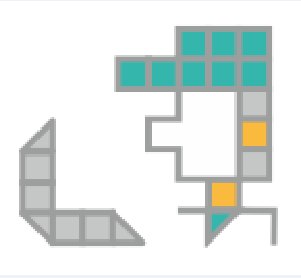 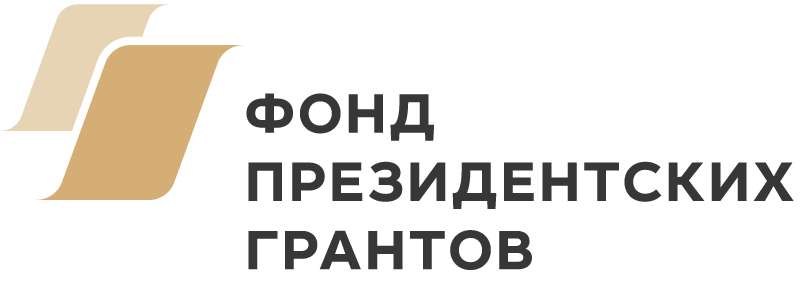 Программа проведения семинара для цифровых волонтеровДата проведения: 18 августа 2020 года, 10.00–16.00.Место проведения: г. Вологда, коворкинг бизнес-инкубатора, ул. Машиностроительная, 19, оф. 201* если вам требуется помощь, обратитесь к волонтеру семинара  или позвоните по тел. 8(921) 823-80-78.9.30 –10.00Приветственный кофе-брейк. Регистрация участников, получение раздаточных материалов.10.00 – 11.00Знакомство участников. Представление компьютерного клуба VolBIT и ВРОО «Созидание».Игра на командообразование.12.00 – 13.00Креативное программирование в Scratch:- цели, задачи;- методика, подходы работы с детьми;- группа и диалог ВКонтакте «Преподаватели и волонтеры VolBIT», электронные материалы: https://vk.com/@volbit35-uroki-po-skretch  - среда Scratch 3.0 и приемы работы в ней;- сообщество Скретч и онлайн редактор;- работа в редакторах: кода, графики, звука.13.00 – 14.00Обед. 14.00 – 15.00Креативное программирование в Scratch.Изучаем и делаем проекты в Scratch.15.00 – 16.00Вопросы-ответы. Вручение сертификатов.Заключительный кофе-брейк. Нетворкинг.